Santander - University of Southampton Scholarships 2017Application formDeadline:	31 May 2017Please note: to be considered for this scholarship, you should already have an offer to study a foundation, undergraduate or Master’s programme starting in 2017.Please type in the information required below and sign the application.Thank you for completing this application.Please note that only applications that are completed in full and submitted by the deadline of 31 May 2017 will be considered.The International Office will be in contact with you to confirm receipt of your application.If you have any questions, please do not hesitate to contact us at international@southampton.ac.uk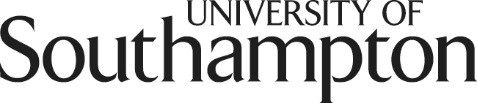 ScholarshipScholarshipLatin America - FoundationLatin America – UndergraduateLatin America – Master’s  USA – Undergraduate / Master’sEU - Master’sPersonal detailsPersonal detailsFirst NameSurnamePermanent addressEmail addressTelephone number (including country code)Date of birthCountry of permanent residenceNationalityUniversity of Southampton programme titleCurrent studiesCurrent or Most recent institution 
(High school or home university ) School qualification title /  University degree titleDate of graduationFinal grade (GPA): Estimated / ActualFor Master’s scholarships, candidates must have achieved a minimum of a 2:1 or equivalent in their undergraduate degree. For grade equivalency information, please see your country’s page on our website. Transcript of studiesCopy attached              Copy to follow  Are you applying for any other source of funding?  If so please provide details.University of Southampton studiesStudent reference number This should appear on your offer letterPlease provide a copy of your offer letterCopy attached                    Copy to followEnglish LanguageAll candidates must have met the English language requirements before they apply. Please check the level of English required for your programme on our website. All candidates must have met the English language requirements before they apply. Please check the level of English required for your programme on our website. Please provide a copy of your English language certificationCopy attached                    Copy to followData ProtectionData ProtectionBy completing and returning this Application Form, the applicant hereby gives permission to the University of Southampton and Santander Universities UK to use the information contained in this form, including but not limited to the applicant’s contact details, for the purposes of the University of Southampton and any scholarship donations provided thereunder or any projects or services relating thereto, subject to complying with the Data Protection Act 1998By completing and returning this Application Form, the applicant hereby gives permission to the University of Southampton and Santander Universities UK to use the information contained in this form, including but not limited to the applicant’s contact details, for the purposes of the University of Southampton and any scholarship donations provided thereunder or any projects or services relating thereto, subject to complying with the Data Protection Act 1998Conditions of awardsConditions of awardsAll conditions of the University of Southampton academic offer must be satisfied before any scholarship can be awarded.Scholarships are tenable for the first year of study only for programmes that start in September 2017. All Santander scholars will be required to provide a scholar’s report to the University at the end of their period of study.  They may also be invited to participate in other University or Santander activities related to their award. All conditions of the University of Southampton academic offer must be satisfied before any scholarship can be awarded.Scholarships are tenable for the first year of study only for programmes that start in September 2017. All Santander scholars will be required to provide a scholar’s report to the University at the end of their period of study.  They may also be invited to participate in other University or Santander activities related to their award. SignatureDate